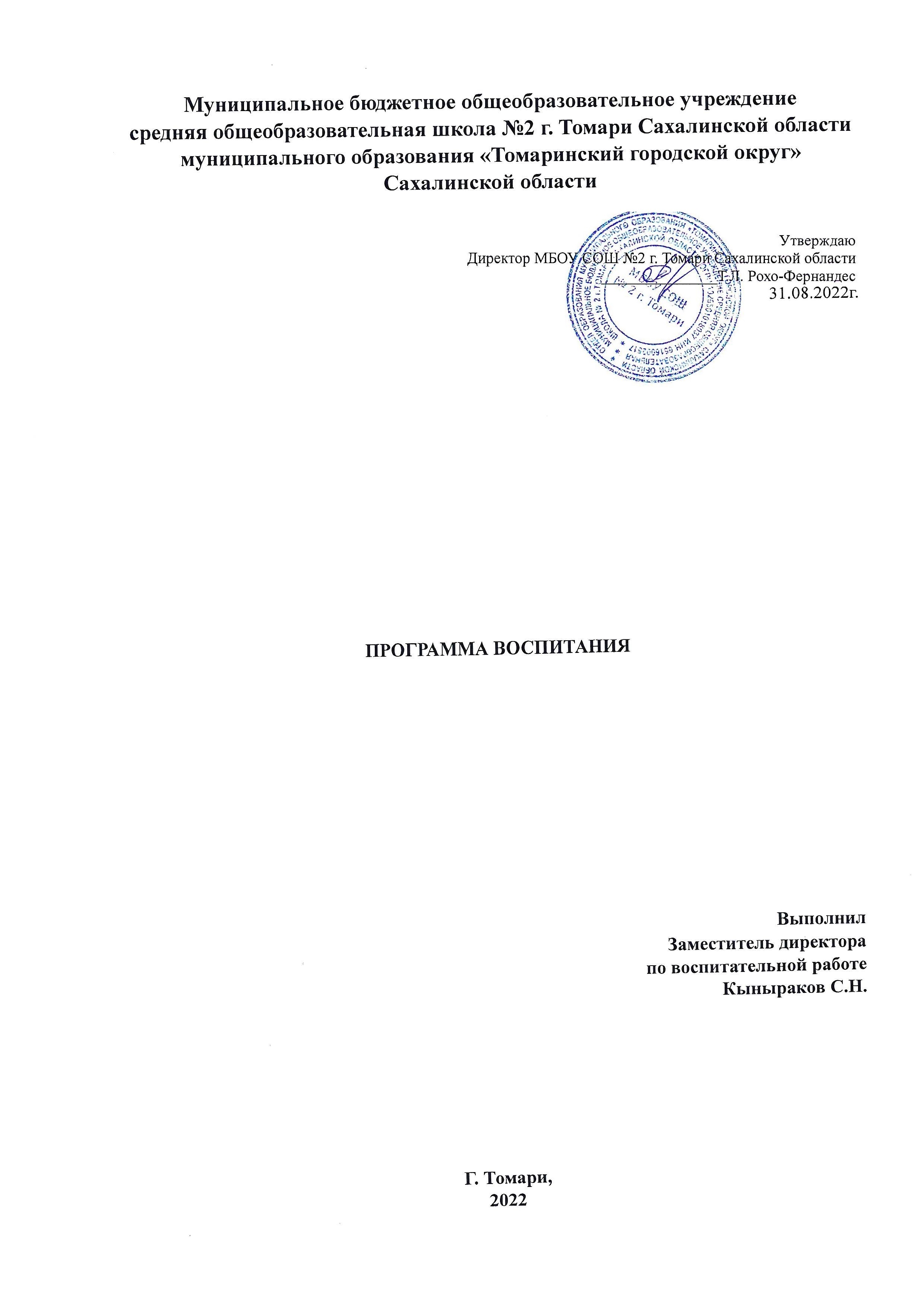 1. ОСОБЕННОСТИ ОРГАНИЗУЕМОГО В ШКОЛЕВОСПИТАТЕЛЬНОГО ПРОЦЕССАМБОУ СОШ №2 г. Томари Сахалинской области открылась 1 сентября 1954 года. В школе обучается 519 человек.За более чем полувековую историю в школе сложился свой круг традиций, сохранению их способствует и то, что в школе обучались и обучаются несколько поколений семей, проживающих в микрорайоне. В школе существует волонтерское объединение «Милосердие». Который объединяет актив школы, самых активных и инициативных участников всех школьных классов разных возрастов. Основа воспитательной работы в школе: сотрудничество - сотворчество – содействие – самоуправление. Созданы условия для самореализации и личностного роста детей и взрослых. Ведется тесная работа с МБОУ ДОД ЦДТ Томари, Томаринским ЦЗН, Томаринской ЦБС.Процесс воспитания в образовательной организации основывается на следующих принципах взаимодействия педагогов и школьников:- неукоснительное соблюдение законности и прав семьи и ребенка, соблюдения конфиденциальности информации о ребенке и семье, приоритета безопасности ребенка при нахождении в образовательной организации;- ориентир на создание в образовательной организации психологически комфортной среды для каждого ребенка и взрослого, без которой невозможно конструктивное взаимодействие школьников и педагогов; - организация основных совместных дел школьников и педагогов как предмета совместной заботы и взрослых, и детей;Основными традициями воспитания в образовательной организации являются следующие: - стержнем годового цикла воспитательной работы школы являются ключевые общешкольные дела, через которые осуществляется интеграция воспитательных усилий педагогов;- важной чертой каждого ключевого дела и большинства используемых для воспитания других совместных дел педагогов и школьников является коллективная разработка, коллективное планирование, коллективное проведение и коллективный анализ их результатов;- в проведении общешкольных дел отсутствует соревновательность между классами, поощряется конструктивное межклассное и межвозрастное взаимодействие школьников, а также их социальная активность; - педагоги школы ориентированы на формирование коллективов в рамках школьных классов, кружков, студий, секций и иных детских объединений, на установление в них доброжелательных и товарищеских взаимоотношений;- ключевой фигурой воспитания в школе является классный руководитель, реализующий по отношению к детям защитную, личностно развивающую, организационную, посредническую (в разрешении конфликтов) функции.2. ЦЕЛЬ И ЗАДАЧИ ВОСПИТАНИЯСовременный национальный воспитательный идеал — это высоконравственный, творческий, компетентный гражданин России, принимающий судьбу Отечества как свою личную, осознающий ответственность за настоящее и будущее своей страны, укоренённый в духовных и культурных традициях многонационального народа Российской Федерации. Исходя из этого воспитательного идеала, а также основываясь на базовых для нашего общества ценностях (таких как семья, труд, отечество, природа, мир, знания, культура, здоровье, человек) формулируется общая цель воспитания в общеобразовательной организации – личностное развитие школьников, проявляющееся:1) в усвоении ими знаний основных норм, которые общество выработало на основе этих ценностей (то есть, в усвоении ими социально значимых знаний); 2) в развитии их позитивных отношений к этим общественным ценностям (то есть в развитии их социально значимых отношений);3) в приобретении ими соответствующего этим ценностям опыта поведения, опыта применения сформированных знаний и отношений на практике (то есть в приобретении ими опыта осуществления социально значимых дел).Данная цель ориентирует педагогов не на обеспечение соответствия личности ребенка единому уровню воспитанности, а на обеспечение позитивной динамики развития его личности. В связи с этим важно сочетание усилий педагога по развитию личности ребенка и усилий самого ребенка по своему саморазвитию. Их сотрудничество, партнерские отношения являются важным фактором успеха в достижении цели.Конкретизация общей цели воспитания применительно к возрастным особенностям школьников позволяет выделить в ней следующие целевые приоритеты, которым необходимо уделять чуть большее внимание на разных уровнях общего образования:1. В воспитании детей младшего школьного возраста (уровень начального общего образования) таким целевым приоритетом является создание благоприятных условий для усвоения школьниками социально значимых знаний – знаний основных норм и традиций того общества, в котором они живут. Выделение данного приоритета связано с особенностями детей младшего школьного возраста: с их потребностью самоутвердиться в своем новом социальном статусе - статусе школьника, то есть научиться соответствовать предъявляемым к носителям данного статуса нормам и принятым традициям поведения. Такого рода нормы и традиции задаются в школе педагогами и воспринимаются детьми именно как нормы и традиции поведения школьника. Знание их станет базой для развития социально значимых отношений школьников и накопления ими опыта осуществления социально значимых дел и в дальнейшем, в подростковом и юношеском возрасте. К наиболее важным из них относятся следующие: - быть любящим, послушным и отзывчивым сыном (дочерью), братом (сестрой), внуком (внучкой); уважать старших и заботиться о младших членах семьи; выполнять посильную для ребёнка домашнюю работу, помогая старшим;- быть трудолюбивым, следуя принципу «делу — время, потехе — час» как в учебных занятиях, так и в домашних делах, доводить начатое дело до конца;- знать и любить свою Родину – свой родной дом, двор, улицу, город, село, свою страну; - беречь и охранять природу (ухаживать за комнатными растениями в классе или дома, заботиться о своих домашних питомцах и, по возможности, о бездомных животных в своем дворе; подкармливать птиц в морозные зимы; не засорять бытовым мусором улицы, леса, водоёмы);  - проявлять миролюбие — не затевать конфликтов и стремиться решать спорные вопросы, не прибегая к силе; - стремиться узнавать что-то новое, проявлять любознательность, ценить знания;- быть вежливым и опрятным, скромным и приветливым;- соблюдать правила личной гигиены, режим дня, вести здоровый образ жизни; - уметь сопереживать, проявлять сострадание к попавшим в беду; стремиться устанавливать хорошие отношения с другими людьми; уметь прощать обиды, защищать слабых, по мере возможности помогать нуждающимся в этом  людям; уважительно относиться к людям иной национальной или религиозной принадлежности, иного имущественного положения, людям с ограниченными возможностями здоровья;- быть уверенным в себе, открытым и общительным, не стесняться быть в чём-то непохожим на других ребят; уметь ставить перед собой цели и проявлять инициативу, отстаивать своё мнение и действовать самостоятельно, без помощи старших.  Знание младшим школьником данных социальных норм и традиций, понимание важности следования им имеет особое значение для ребенка этого возраста, поскольку облегчает его вхождение в широкий социальный мир, в открывающуюся ему систему общественных отношений. 2. В воспитании детей подросткового возраста (уровень основного общего образования) таким приоритетом является создание благоприятных условий для развития социально значимых отношений школьников, и, прежде всего, ценностных отношений:- к семье как главной опоре в жизни человека и источнику его счастья;- к труду как основному способу достижения жизненного благополучия человека, залогу его успешного профессионального самоопределения и ощущения уверенности в завтрашнем дне; - к своему отечеству, своей малой и большой Родине как месту, в котором человек вырос и познал первые радости и неудачи, которая завещана ему предками и которую нужно оберегать; - к природе как источнику жизни на Земле, основе самого ее существования, нуждающейся в защите и постоянном внимании со стороны человека; - к миру как главному принципу человеческого общежития, условию крепкой дружбы, налаживания отношений с коллегами по работе в будущем и создания благоприятного микроклимата в своей собственной семье;- к знаниям как интеллектуальному ресурсу, обеспечивающему будущее человека, как результату кропотливого, но увлекательного учебного труда; - к культуре как духовному богатству общества и важному условию ощущения человеком полноты проживаемой жизни, которое дают ему чтение, музыка, искусство, театр, творческое самовыражение;- к здоровью как залогу долгой и активной жизни человека, его хорошего настроения и оптимистичного взгляда на мир;- к окружающим людям как безусловной и абсолютной ценности, как равноправным социальным партнерам, с которыми необходимо выстраивать доброжелательные и взаимоподдерживающие отношения, дающие человеку радость общения и позволяющие избегать чувства одиночества;- к самим себе как хозяевам своей судьбы, самоопределяющимся и самореализующимся личностям, отвечающим за свое собственное будущее. Данный ценностный аспект человеческой жизни чрезвычайно важен для личностного развития школьника, так как именно ценности во многом определяют его жизненные цели, его поступки, его повседневную жизнь. Выделение данного приоритета в воспитании школьников, обучающихся на ступени основного общего образования, связано с особенностями детей подросткового возраста: с их стремлением утвердить себя как личность в системе отношений, свойственных взрослому миру. В этом возрасте особую значимость для детей приобретает становление их собственной жизненной позиции, собственных ценностных ориентаций. Подростковый возраст – наиболее удачный возраст для развития социально значимых отношений школьников.3. В воспитании детей юношеского возраста (уровень среднего общего образования) таким приоритетом является создание благоприятных условий для приобретения школьниками опыта осуществления социально значимых дел.Выделение данного приоритета связано с особенностями школьников юношеского возраста: с их потребностью в жизненном самоопределении, в выборе дальнейшего жизненного пути, который открывается перед ними на пороге самостоятельной взрослой жизни. Сделать правильный выбор старшеклассникам поможет имеющийся у них реальный практический опыт, который они могут приобрести в том числе и в школе. Важно, чтобы опыт оказался социально значимым, так как именно он поможет гармоничному вхождению школьников во взрослую жизнь окружающего их общества. Это:- опыт дел, направленных на заботу о своей семье, родных и близких; - трудовой опыт, опыт участия в производственной практике;- опыт дел, направленных на пользу своему родному городу или селу, стране в целом, опыт деятельного выражения собственной гражданской позиции; - опыт природоохранных дел;- опыт разрешения возникающих конфликтных ситуаций в школе, дома или на улице;- опыт самостоятельного приобретения новых знаний, проведения научных исследований, опыт проектной деятельности;- опыт изучения, защиты и восстановления культурного наследия человечества, опыт создания собственных произведений культуры, опыт творческого самовыражения; - опыт ведения здорового образа жизни и заботы о здоровье других людей; - опыт оказания помощи окружающим, заботы о малышах или пожилых людях, волонтерский опыт;- опыт самопознания и самоанализа, опыт социально приемлемого самовыражения и самореализации.Выделение в общей цели воспитания целевых приоритетов, связанных с возрастными особенностями воспитанников, не означает игнорирования других составляющих общей цели воспитания. Приоритет — это то, чему педагогам, работающим со школьниками конкретной возрастной категории, предстоит уделять большее, но не единственное внимание. Добросовестная работа педагогов, направленная на достижение поставленной цели,позволит ребенку получить необходимые социальные навыки, которые помогут ему лучше ориентироваться в сложном мире человеческих взаимоотношений, эффективнее налаживать коммуникацию с окружающими, увереннее себя чувствовать во взаимодействии с ними, продуктивнее сотрудничать с людьми разных возрастов и разного социального положения, смелее искать и находить выходы из трудных жизненных ситуаций, осмысленнее выбирать свой жизненный путь в сложных поисках счастья для себя и окружающих его людей.Достижению поставленной цели воспитания школьников будет способствовать решение следующих основных задач реализовывать воспитательные возможности общешкольных ключевых дел, поддерживать традиции их коллективного планирования, организации, проведения и анализа в школьном сообществе;реализовывать потенциал классного руководства в воспитании школьников, поддерживать активное участие классных сообществ в жизни школы;вовлекать школьников в кружки, секции, клубы, студии и иные объединения, работающие по школьным программам внеурочной деятельности, реализовывать их воспитательные возможности;использовать в воспитании детей возможности школьного урока, поддерживать использование на уроках интерактивных форм занятий с учащимися; инициировать и поддерживать ученическое самоуправление – как на уровне школы, так и на уровне классных сообществ; поддерживать деятельность функционирующих на базе школы детских общественных объединений и организаций;организовывать для школьников экскурсии, экспедиции, походы и реализовывать их воспитательный потенциал;организовывать профориентационную работу со школьниками;организовать работу школьных медиа, реализовывать их воспитательный потенциал; развивать предметно-эстетическую среду школы и реализовывать ее воспитательные возможности;организовать работу с семьями школьников, их родителями или законными представителями, направленную на совместное решение проблем личностного развития детей.Планомерная реализация поставленных задач позволит организовать в школе интересную и событийно насыщенную жизнь детей и педагогов, что станет эффективным способом профилактики антисоциального поведения школьников.3. ВИДЫ, ФОРМЫ И СОДЕРЖАНИЕ ДЕЯТЕЛЬНОСТИПрактическая реализация цели и задач воспитания осуществляется в рамках следующих направлений воспитательной работы школы. Каждое из них представлено в соответствующем модуле.Инвариативные модули:3.1. Модуль «Ключевые общешкольные дела»Ключевые дела – это главные традиционные общешкольные дела, в которых принимает участие большая часть школьников и которые обязательно планируются, готовятся, проводятся и анализируются совестно педагогами и детьми. Это не набор календарных праздников, отмечаемых в школе, а комплекс коллективных творческих дел, интересных и значимых для школьников, объединяющих их вместе с педагогами в единый коллектив. Ключевые дела обеспечивают включенность в них большого числа детей и взрослых, способствуют интенсификации их общения, ставят их в ответственную позицию к происходящему в школе. Введение ключевых дел в жизнь школы помогает преодолеть мероприятийный характер воспитания, сводящийся к набору мероприятий, организуемых педагогами для детей.Для этого в образовательной организации используются следующие формы работы На внешкольном уровне: социальные проекты – ежегодные совместно разрабатываемые и реализуемые школьниками и педагогами комплексы дел (благотворительной, экологической, патриотической, трудовой направленности), ориентированные на преобразование окружающего школу социума. проводимые для жителей микрорайона и организуемые совместно с семьями учащихся спортивные состязания, праздники, фестивали, представления.участие во всероссийских акциях, посвященных значимым отечественным и международным событиям.На школьном уровне:общешкольные праздники (Зарничка, Конкурс песни и строя, )– ежегодно проводимые творческие дела, связанные со значимыми для детей и педагогов знаменательными датами и в которых участвуют все классы школы. Праздники и игровые программы, связанные с переходом учащихся на следующую ступень образования, символизирующие приобретение ими новых социальных статусов в школе и развивающие школьную идентичность детей: праздник посвящения в первоклассники, 5-классников «Здравствуй, старшая школа!», «Последние звонки» церемонии награждения (по итогам года) школьников и педагогов за активное участие в жизни школы, защиту чести школы в конкурсах, соревнованиях, олимпиадах, значительный вклад в развитие школы. Это способствует поощрению социальной активности детей, развитию позитивных межличностных отношений между педагогами и воспитанниками, формированию чувства доверия и уважения друг к другу.На уровне классов:выбор и делегирование представителей классов в общешкольные советы дел, ответственных за подготовку общешкольных ключевых дел начиная с 5-го класса;участие школьных классов в реализации общешкольных ключевых дел; участие представителей классов в итоговом анализе проведенных дел на уровне Актива школы.На индивидуальном уровне:вовлечение по возможностикаждого ребенка в ключевые дела школы в одной из возможных для них ролей: сценаристов, постановщиков, исполнителей, ведущих, декораторов, музыкальных редакторов, корреспондентов, ответственных за костюмы и оборудование, ответственных за приглашение и встречу гостей и т.п.);индивидуальная помощь ребенку (при необходимости) в освоении навыков подготовки, проведения и анализа ключевых дел;наблюдение за поведением ребенка в ситуациях подготовки, проведения и анализа ключевых дел, за его отношениями со сверстниками, старшими и младшими школьниками, с педагогами и другими взрослыми;при необходимости коррекция поведения ребенка через частные беседы с ним, через включение его в совместную работу с другими детьми, которые могли бы стать хорошим примером для ребенка, через предложение взять в следующем ключевом деле на себя роль ответственного за тот или иной фрагмент общей работы. 3.2. Модуль «Классное руководство»Осуществляя работу с классом, педагог организует работу с коллективом класса; индивидуальную работу с учащимися вверенного ему класса; работу с учителями, преподающими в данном классе; работу с родителями учащихся или их законными представителями.Работа с классным коллективом:инициирование и поддержка участия класса в общешкольных ключевых делах, оказание необходимой помощи детям в их подготовке, проведении и анализе;организация интересных и полезных для личностного развития ребенка совместных дел с учащимися вверенного ему класса (познавательной, трудовой, спортивно-оздоровительной, духовно-нравственной, творческой, профориентационной направленности), позволяющие с одной стороны, – вовлечь в них детей с самыми разными потребностями и тем самым дать им возможность самореализоваться в них, а с другой, – установить и упрочить доверительные отношения с учащимися класса, стать для них значимым взрослым, задающим образцы поведения в обществе. проведение классных часов как часов плодотворного и доверительного общения педагога и школьников, основанных на принципах уважительного отношения к личности ребенка, поддержки активной позиции каждого ребенка в беседе, предоставления школьникам возможности обсуждения и принятия решений по обсуждаемой проблеме, создания благоприятной среды для общения. сплочение коллектива класса через: игры и тренинги на сплочение и командообразование; празднования в классе дней рождения детей, регулярные внутриклассные«огоньки» и вечера, дающие каждому школьнику возможность рефлексии собственного участия в жизни класса. выработка совместно со школьниками законов класса, помогающих детям освоить нормы и правила общения, которым они должны следовать в школе. Индивидуальная работа с учащимися:изучение особенностей личностного развития учащихся класса через наблюдение за поведением школьников в их повседневной жизни, в специально создаваемых педагогических ситуациях, в играх, погружающих ребенка в мир человеческих отношений, в организуемых педагогом беседах по тем или иным нравственным проблемам; результаты наблюдения сверяются с результатами бесед классного руководителя с родителями школьников, с преподающими в его классе учителями, а также – со школьным психологом. поддержка ребенка в решении важных для него жизненных проблем (налаживание взаимоотношений с одноклассниками или учителями, выбор профессии, вуза и дальнейшего трудоустройства, успеваемость и т.п.), когда каждая проблема трансформируется классным руководителем в задачу для школьника, которую они совместно стараются решить. индивидуальная работа со школьниками класса, направленная на заполнение ими личных портфолио, в которых дети не просто фиксируют свои учебные, творческие, спортивные, личностные достижения, но и в ходе индивидуальных неформальных бесед с классным руководителем в начале каждого года планируют их, а в конце года – вместе анализируют свои успехи и неудачи. коррекция поведения ребенка через частные беседы с ним, его родителями или законными представителями, с другими учащимися класса; через включение в проводимые школьным психологом тренинги общения; через предложение взять на себя ответственность за то или иное поручение в классе.Работа с учителями, преподающими в классе:регулярные консультации классного руководителя с учителями-предметниками, направленные на формирование единства мнений и требований педагогов по ключевым вопросам воспитания, на предупреждение и разрешение конфликтов между учителями и учащимися; участие в заседаниях школьной Службы медиации и Совета прфилактики.проведение мини-педсоветов, направленных на решение конкретных проблем класса и интеграцию воспитательных влияний на школьников;привлечение учителей к участию во внутриклассных делах, дающих педагогам возможность лучше узнавать и понимать своих учеников, увидев их в иной, отличной от учебной, обстановке;привлечение учителей к участию в родительских собраниях класса для объединения усилий в деле обучения и воспитания детей.Работа с родителями учащихся или их законными представителями:регулярное информирование родителей о школьных успехах и проблемах их детей, о жизни класса в целом;помощь родителям школьников или их законным представителям в регулировании отношений между ними, администрацией школы и учителями-предметниками; организация родительских собраний, происходящих в режиме обсуждения наиболее острых проблем обучения и воспитания школьников;создание и организация работы родительских комитетов классов, участвующих в управлении образовательной организацией и решении вопросов воспитания и обучения их детей;привлечение членов семей школьников к организации и проведению дел класса;организация на базе класса семейных праздников, конкурсов, соревнований, направленных на сплочение семьи и школы.Модуль 3.3. «Курсы внеурочной деятельности»Воспитание на занятиях школьных курсов внеурочной деятельности осуществляется преимущественно через: вовлечение школьников в интересную и полезную для них деятельность, которая предоставит им возможность самореализоваться в ней, приобрести социально значимые знания, развить в себе важные для своего личностного развития социально значимые отношения, получить опыт участия в социально значимых делах;создание в детских объединениях традиций, задающих их членам определенные социально значимые формы поведения;формирование в кружках и секциях детско-взрослых общностей, которые могли бы объединять детей и педагогов общими позитивными эмоциями и доверительными отношениями друг к другу;поощрение педагогами детских инициатив и детского самоуправления. Реализация воспитательного потенциала курсов внеурочной деятельности происходит в рамках следующих выбранных школьниками ее видов 3.3.1. Отделение дополнительного образованияВ составе отделения Дополнительного образования детей:Школьный спортивный клуб «Олимп». 3.4. Модуль «Школьный урок»Реализация школьными педагогами воспитательного потенциала урока предполагает следующее установление доверительных отношений между учителем и его учениками, способствующих позитивному восприятию учащимися требований и просьб учителя, привлечению их внимания к обсуждаемой на уроке информации, активизации их познавательной деятельности;побуждение школьников соблюдать на уроке общепринятые нормы поведения, правила общения со старшими (учителями) и сверстниками (школьниками), принципы учебной дисциплины и самоорганизации; привлечение внимания школьников к ценностному аспекту изучаемых на уроках явлений, организация их работы с получаемой на уроке социально значимой информацией – инициирование ее обсуждения, высказывания учащимися своего мнения по ее поводу, выработки своего к ней отношения; использование воспитательных возможностей содержания учебного предмета через демонстрацию детям примеров ответственного, гражданского поведения, проявления человеколюбия и добросердечности, через подбор соответствующих текстов для чтения, задач для решения, проблемных ситуаций для обсуждения в классе;применение на уроке интерактивных форм работы учащихся: интеллектуальных игр, стимулирующих познавательную мотивацию школьников; дидактического театра, где полученные на уроке знания обыгрываются в театральных постановках; дискуссий, которые дают учащимся возможность приобрести опыт ведения конструктивного диалога; групповой работы или работы в парах, которые учат школьников командной работе и взаимодействию с другими детьми;  включение в урок игровых процедур, которые помогают поддержать мотивацию детей к получению знаний, налаживанию позитивных межличностных отношений в классе, помогают установлению доброжелательной атмосферы во время урока;   организация шефства мотивированных и эрудированных учащихся над их неуспевающими одноклассниками, дающего школьникам социально значимый опыт сотрудничества и взаимной помощи;инициирование и поддержка исследовательской деятельности школьников в рамках реализации ими индивидуальных и групповых исследовательских проектов, что даст школьникам возможность приобрести навык самостоятельного решения теоретической проблемы, навык генерирования и оформления собственных идей, навык уважительного отношения к чужим идеям, оформленным в работах других исследователей, навык публичного выступления перед аудиторией, аргументирования и отстаивания своей точки зрения.	3.5. Модуль «Самоуправление»Наличие детского самоуправления в школе помогает педагогам воспитывать в детях инициативность, самостоятельность, ответственность, трудолюбие, чувство собственного достоинства, а школьникам – предоставляет широкие возможности для самовыражения и самореализации. Это то, что готовит их к взрослой жизни. Детское самоуправление в школе осуществляется следующим образом На уровне школы:через деятельность Совета старост, объединяющего старост классов для облегчения распространения значимой для школьников информации и получения обратной связи от классных коллективов;через работу постоянно действующего школьного актива, инициирующего и организующего проведение личностно значимых для школьников событий (соревнований, конкурсов, фестивалей, капустников, флешмобов и т.п.);через деятельность созданной из наиболее авторитетных старшеклассников и курируемой школьным психологом группы по урегулированию конфликтных ситуаций в школе (школьная медиация)На уровне классов:через деятельность выборных по инициативе и предложениям учащихся класса лидеров (старосты и заместителя), представляющих интересы класса в общешкольных делах и призванных координировать его работу с работой общешкольных органов самоуправления и классных руководителей;через деятельность выборных органов самоуправления, отвечающих за различные направления работы класса (Школьное объединение классов - совет старшеклассников);На индивидуальном уровне:через вовлечение школьников в планирование, организацию, проведение и анализ общешкольных и внутриклассных дел;через реализацию школьниками, взявшими на себя соответствующую роль, функций по контролю за порядком и чистотой в классе, уходом за классной комнатой, комнатными растениями и т.п.	3.6. Модуль «Работа с родителями»Работа с родителями или законными представителями школьников осуществляется для более эффективного достижения цели воспитания, которое обеспечивается согласованием позиций семьи и школы в данном вопросе. Работа с родителями или законными представителями школьников осуществляется в рамках следующих видов и форм деятельности На групповом уровне: Общешкольный родительский комитет и Попечительский совет школы, участвующие в управлении образовательной организацией и решении вопросов воспитания и социализации их детей;родительские дни, во время которых родители могут посещать школьные уроки и внеурочные занятия для получения представления о ходе учебно-воспитательного процесса в школе;общешкольные родительские собрания, происходящие в режиме обсуждения наиболее острых проблем обучения и воспитания школьников;На индивидуальном уровне:работа специалистов по запросу родителей для решения острых конфликтных ситуаций;участие родителей в педагогических консилиумах, собираемых в случае возникновения острых проблем, связанных с обучением и воспитанием конкретного ребенка;помощь со стороны родителей в подготовке и проведении общешкольных и внутриклассных мероприятий воспитательной направленности;индивидуальное консультирование c целью координации воспитательных усилий педагогов и родителей.Модуль 3.7. «Экскурсии, экспедиции, походы»Экскурсии, экспедиции, походы помогают школьнику расширить свой кругозор, получить новые знания об окружающей его социальной, культурной, природной среде, научиться уважительно и бережно относиться к ней, приобрести важный опыт социально одобряемого поведения в различных внешкольных ситуациях.  На экскурсиях, в экспедициях, в походах создаются благоприятные условия для воспитания у подростков самостоятельности и ответственности, формирования у них навыков самообслуживающего труда, преодоления их инфантильных и эгоистических наклонностей, обучения рациональному использованию своего времени, сил, имущества. Эти воспитательные возможности реализуются в рамках следующих видов и форм деятельности регулярные пешие прогулки, экскурсии или походы выходного дня, организуемые в классах их классными руководителями и родителями школьников: в музей, на предприятие, на природуВариативные модули:	3.8. Модуль «Детские общественные объединения»Действующее на базе школы детское общественное объединение – это добровольное, самоуправляемое, некоммерческое формирование, созданное по инициативе детей и взрослых, объединившихся на основе общности интересов для реализации общих целей, указанных в уставе общественного объединения. Его правовой основой является ФЗ от 19.05.1995 N 82-ФЗ (ред. от 20.12.2017) "Об общественных объединениях" (ст. 5). В школе существуют:Военно-патриотический отряд (ВПО) «Пост №1»Школьный спортивный клуб (ШСК) «Олимп»Дружина юных пожарных (ДЮП)Отряд юных инспекторов движения (ЮИД)Школьный медиа клуб «Юные журналисты» Воспитание в детском общественном объединении осуществляется через реализацию в детском общественном объединении демократических процедур (коллективное планирование, личная и коллективная ответственность, выборность,  взаимозаменяемость), дающих ребенку возможность получить социально значимый опыт гражданского поведения;организацию общественно полезных дел, дающих детям возможность получить важный для их личностного развития опыт деятельности, направленной на помощь другим людям, своей школе, обществу в целом; развить в себе такие качества как забота, уважение, умение сопереживать, умение общаться, слушать и слышать других. самоподготовку и взаимное обучение при подготовке к соревнованиям; допризывную подготовку.неформальные встречи членов детского общественного объединения для обсуждения вопросов управления объединением, планирования дел в школе, празднования знаменательных для членов объединения событий;лагерные сборы детского объединения, проводимые на базе загородного лагеря. Здесь, в процессе круглосуточного совместного проживания смены формируется костяк объединения, вырабатывается взаимопонимание, система отношений, выявляются лидеры, формируется атмосфера сообщества, формируется и апробируется набор значимых дел;рекрутинговые мероприятия в начальной школе, реализующие идею популяризации деятельности детского общественного объединения, привлечения в него для новых участников (проводятся в форме игр, квестов, театрализаций и т.п.);поддержку, развитие и преемственность традиций и ритуалов в детском объединении, формирующих у ребенка чувство общности с другими его членами, чувство причастности к тому, что происходит в объединении (реализуется посредством введения особой символики детского объединения, проведения ежегодной церемонии посвящения в члены детского объединения, создания и поддержки интернет-странички детского объединения в соцсетях, проведения традиционных огоньков – формы коллективного анализа проводимых детским объединением дел); афиширование успехов и достижений.участие в мемориальных и гражданско-патриотических акциях района и города, в ритуалах знамённой группы и почётного караула.	3.9. Модуль «Профориентация»Совместная деятельность педагогов и школьников по направлению «профориентация» включает в себя профессиональное просвещение школьников; диагностику и консультирование по проблемам профориентации, организацию профессиональных проб школьников. Задача совместной деятельности педагога и ребенка – подготовить школьника к осознанному выбору своей будущей профессиональной деятельности. Создавая профориентационно значимые проблемные ситуации, формирующие готовность школьника к выбору, педагог актуализирует его профессиональное самоопределение, позитивный взгляд на труд в постиндустриальном мире, охватывающий не только профессиональную, но и внепрофессиональную составляющие такой деятельности. Эта работа осуществляется через циклы профориентационных часов общения, направленных на  подготовку школьника к осознанному планированию и реализации своего профессионального будущего;профориентационные игры: симуляции, деловые игры, квесты, решение кейсов (ситуаций, в которых необходимо принять решение, занять определенную позицию), расширяющие знания школьников о типах профессий, о способах выбора профессий, о достоинствах и недостатках той или иной интересной школьникам профессиональной деятельности;экскурсии на предприятия города, дающие школьникам начальные представления о существующих профессиях и условиях работы людей, представляющих эти профессии;посещение профориентационных выставок, ярмарок профессий, тематических профориентационных парков, профориентационных лагерей, дней открытых дверей в средних специальных учебных заведениях и вузах;совместное с педагогами изучение интернет ресурсов, посвященных выбору профессий, прохождение профориентационного онлайн-тестирования, прохождение онлайн курсов по интересующим профессиям и направлениям образования;участие в работе всероссийских профориентационных проектов, созданных в сети интернет: просмотр лекций, решение учебно-тренировочных задач, участие в мастер классах, посещение открытых уроков;индивидуальные консультации психолога для школьников и их родителей по вопросам склонностей, способностей, дарований и иных индивидуальных особенностей детей, которые могут иметь значение в процессе выбора ими профессии;3.10. Модуль «Школьные медиа»Цель школьных медиа (совместно создаваемых школьниками и педагогами средств распространения текстовой, аудио и видео информации) – развитие коммуникативной культуры школьников, формирование навыков общения и сотрудничества, поддержка творческой самореализации учащихся. Воспитательный потенциал школьных медиа реализуется в рамках следующих видов и форм деятельности разновозрастный редакционный совет подростков, старшеклассников и консультирующих их взрослых, целью которого является освещение (через школьную газету, школьное радио или телевидение) наиболее интересных моментов жизни школы, популяризация общешкольных ключевых дел, кружков, секций, деятельности органов ученического самоуправления; школьный медиацентр – созданная из заинтересованных добровольцев группа информационно-технической поддержки школьных мероприятий, осуществляющая мультимедийное сопровождение школьных праздников, фестивалей, конкурсов, спектаклей, капустников, вечеров, дискотек;участие школьников в региональных или всероссийских конкурсах школьных медиа.освещение школьных событий и достижений на сайте школы и школьной газете «Алые паруса»сотрудничество с ЦДТ Томари для создания новостного печатного изданияработа школьного медиа в направлении развития видео-новостных выпусков силами учащихся школы посещающих кружок «Юные журналисты» сотрудничество с городской многотиражной газетой «Вестник-Томари»	3.11. Модуль «Волонтёрство»Волонтерство – это участие школьников в общественно-полезных делах, деятельности на благо конкретных людей и социального окружения в целом. Волонтерство может быть событийным и повседневным. Волонтерство позволяет школьникам проявить такие качества как внимание, забота, уважение. Волонтерство позволяет развивать коммуникативную культуру, умение общаться, слушать и слышать, эмоциональный интеллект, эмпатию, умение сопереживать.В школе действует: волонтерский отряд «Милосердие»отряд волонтеров-медиковВоспитательный потенциал волонтерства реализуется следующим образом:На внешкольном уровне:участие школьников в организации культурных, спортивных, гражданско-патриотических  мероприятий районного и городского уровня от лица школы;участие школьников в организации культурных, спортивных, развлекательных мероприятий, проводимых на базе школы (в том числе районного, городского характера); участие в традиционных благотворительных акциях привлечение школьников к совместной работе с учреждениями социальной сферы (детские сады, детские дома, дома престарелых, центры социальной помощи семье и детям, учреждения здравоохранения) – в проведении культурно-просветительских и развлекательных мероприятий для посетителей этих учреждений, в помощи по благоустройству территории данных учреждений;участие школьников (с согласия родителей или законных представителей) к сбору помощи для нуждающихся, в том числе военнослужащих в регионах стихийных бедствий, военных конфликтов, чрезвычайных происшествий.Участие в акциях проводимых РДШНауровнешколы:участие школьников в организации праздников, торжественных мероприятий, встреч с гостями школы;участие школьников в работе с младшими ребятами: проведение для них физкультурно-оздоровительных мероприятий, праздников, утренников, тематических вечеров;участие школьников к работе на прилегающей к школе территории3.12. Модуль «Социально-профилактическая работа»Социально-профилактическая работа осуществляется в постоянном режиме силами психолого-педагогической службы школы и классными руководителями в сотрудничестве со специалистами: ГБУЗ Томаринская центральная районная больница, Томаринская централизованная библиотечная система, КДН Томаринского городского округа, отдел ОМВД России по Томаринскому городскому округу, с территориальным отделом в Углегорском и Томаринскомрайоннах и др. План работы по профилактике ВИЧ и СПИДПлан работы Совета по профилактике правонарушенийПлан работы по профилактике экстремистских проявлений в молодёжной средеПлан работы с семьями «Семейные ценности – основа воспитания детей»План мероприятий по профилактике употребления ПАВ и зависимого поведенияПрофилактикадорожно-транспортноготравматизмаПлан основных мероприятий ОУ при ГО и ЧС  ПланработышкольнойСлужбыздоровьяВ рамках социально-профилактической работы в образовательной организации осуществляются следующие формы деятельности:- тематические беседы и классные часы;- информирование посредством стендов и школьного сайта участников образовательного процесса о телефоне доверия; - объектовые тренировки и тренировочные выводы детей и персонала в случае ЧС;- показательные занятия с элементами тренингов;- групповые занятия и личное взаимодействие со специалистами школьной психолого-педагогической службы;- плановые и оперативные заседания Совета по профилактике правонарушений;- беседы со специалистами ЦРБ - индивидуальная работа специалистов школьной психолого-педагогической службы и классных руководителей с учащимся и семьёй; - социально-психологическое тестирование обучающихся;- мониторинги и анкетирование. 	3.13. Модуль «Организация предметно-эстетической среды»Окружающая ребенка предметно-эстетическая среда школы, при условии ее грамотной организации, обогащает внутренний мир ученика, способствует формированию у него чувства вкуса и стиля, создает атмосферу психологического комфорта, поднимает настроение, предупреждает стрессовые ситуации, способствует позитивному восприятию ребенком школы. Воспитывающее влияние на ребенка осуществляется через такие формы работы с предметно-эстетической средой школы как:оформление интерьера школьных помещений с учётом позитивной цветовой гаммы, что может служить хорошим средством разрушения негативных установок школьников на учебные и внеучебные занятия;размещение на стенах школы регулярно сменяемых экспозиций: творческих работ школьников, позволяющих им реализовать свой творческий потенциал, а также знакомящих их с работами друг друга; картин определенного художественного стиля, знакомящего школьников с разнообразием эстетического осмысления мира; фотоотчетов об интересных событиях, происходящих в школе (проведенных традиционных  делах, интересных экскурсиях, соревнованиях, встречах с интересными людьми и т.п.);озеленение пришкольной территории, разбивка клумб,  оборудование во дворе школы спортивных площадок, доступных и приспособленных для школьников разных возрастных категорий, оздоровительно-рекреационных зон, позволяющих разделить свободное пространство школы на зоны активного и тихого отдыха; благоустройство классных кабинетов, осуществляемое классными руководителями вместе со школьниками своих классов, позволяющее учащимся проявить свои фантазию и творческие способности, создающее повод для длительного общения классного руководителя со своими детьми;событийный дизайн – оформление пространства проведения конкретных школьных событий (праздников, церемоний, торжественных линеек, творческих вечеров, выставок, собраний, конференций и т.п.);совместная с детьми разработка, создание и популяризация особой школьной символики (флаг школы, гимн школы, эмблема школы, логотип, элементы школьного костюма и т.п.), используемой как в школьной повседневности, так и в торжественные моменты жизни образовательной организации – во время праздников, торжественных церемоний, ключевых общешкольных дел и иных происходящих в жизни школы знаковых событий;акцентирование внимания школьников посредством элементов предметно-эстетической среды (стенды, плакаты, инсталляции) на важных для воспитания ценностях школы, города, государства. Комфортная и безопасная среда школы – залог здоровья и безопасности обучающихся. С целью проведения данного направления работы создана школьная Служба здоровья (обеспечение диспансеризации, плановой вакцинации, питьевого и температурного режима, пропаганда ЗОЖ)	4. АНАЛИЗ ВОСПИТАТЕЛЬНОГО ПРОЦЕССА	  Анализ организуемого в школе воспитательного процесса проводится с целью выявления основных проблем школьного воспитания и последующего их решения. 	  Анализ осуществляется ежегодно силами администрации ОО. 	   Основными принципами  осуществляемого анализа  воспитательного процесса в школе, являются:	- принцип гуманистической направленности осуществляемого анализа; 	- принцип приоритета анализа сущностных сторон воспитания;  	- принцип развивающего характера осуществляемого анализа;- принцип разделенной ответственности за результаты личностного развития школьников, т.к. личностное развитие школьников – это результат как социального воспитания, так и стихийной социализации и саморазвития детей.	Основными направлениями анализа организуемого в школе воспитательного процесса являются следующие: 	Результаты воспитания, социализации и саморазвития школьников (какова динамика личностного развития школьников каждого класса; какие прежде существовавшие проблемы личностного развития школьников удалось решить; какие проблемы решить не удалось и почему; какие новые проблемы появились, над чем далее предстоит работать?)Мониторинг включённости обучающихся в школьную жизнь – каждое  полугодие.Мониторинг работы с родителями - каждое  полугодие.Анализ воспитательной работы за каждое  полугодие.Воспитательная деятельность педагоговПапка классного руководителяСамоанализ классного руководителяУправление воспитательным процессом в образовательной организации педсоветы, совещания при директоре;МО классных руководителей;Заседания Совета по профилактике;Работа психолого-педагогической службы;публичное поощрение лучших классных руководителей и  педагогов-предметников, внёсших существенный вклад в   воспитательную работу в школе.Ресурсное обеспечение воспитательного процесса в образовательной организацииСправка о ресурсном обеспечении воспитательного процесса - в конце учебного  года;Итогом анализа организуемого в школе воспитательного процесса является перечень выявленных проблем, над которыми предстоит работать педагогическому коллективу, и проект направленных на это управленческих решений.Аналитическая справка руководителя воспитательной службы по итогам полугодия и года. №Название кружкаЧасыВозрастРуководитель1«Баскетбол»58-11 классыПетровский К.К.2«Волейбол»58-11 классыПетровский К.К.3«Волейбол»65-7 классыСагайдачная А.С.4«Безопасное колесо»21-4 классыДудин А.5«Журналина»19-11 классыДобренко Т.Б.6«Журналина»39-11 классыБрысов А.А.7«Почемучка»11-4 классы 8«Эрудит»25-11 классыЛедан В.В.9«Интеллектуальная»66-11 классыВырупаева И.М.10«Настольный теннис»45-11 классыДудин А.План воспитательной работы школы на 2022-2023  учебный годПлан воспитательной работы школы на 2022-2023  учебный годПлан воспитательной работы школы на 2022-2023  учебный годПлан воспитательной работы школы на 2022-2023  учебный годПлан воспитательной работы школы на 2022-2023  учебный годНачальная школа (1-4 классы)Начальная школа (1-4 классы)Начальная школа (1-4 классы)Начальная школа (1-4 классы)Начальная школа (1-4 классы)Традиционные общешкольные дела и событияТрадиционные общешкольные дела и событияТрадиционные общешкольные дела и событияТрадиционные общешкольные дела и событияТрадиционные общешкольные дела и событияДелаКлассы Ориентировочноевремя проведенияОтветственныеОтветственныеДень знаний:Общешкольная торжественная линейка 1-111 сентябряКлассные руководители, педагоги-организаторыКлассные руководители, педагоги-организаторыКлассные часы посвященные Дню солидарности в борьбе с терроризмом1-111 сентябряКлассные руководители, педагоги-организаторыКлассные руководители, педагоги-организаторы«Окончание Второй Мировой войны» 1-113 сентябряЗам. Директора по ВР;классные руководители, советникЗам. Директора по ВР;классные руководители, советникАкция «Международный день распространения грамотности».1-118 сентября Зам. Директора по ВР;классные руководители, советникЗам. Директора по ВР;классные руководители, советник165 лет со Дня рождения К.Э. Циолковского1-1117 сентябряКлассные руководители, педагоги-организаторы,библиотекариКлассные руководители, педагоги-организаторы,библиотекариВыставка композиций из природных материалов 1-4с 1 по 5 октябряКлассные руководители, педагоги-организаторы,библиотекариКлассные руководители, педагоги-организаторы,библиотекариДень единых действий «День учителя»1-115 октября Зам.Директора по ВР;совет старшеклассников, советникЗам.Директора по ВР;совет старшеклассников, советникДень отца в России1-1116 октября Зам.Директора по ВР;совет старшеклассников, советникЗам.Директора по ВР;совет старшеклассников, советникПервый этап игры  “Почемучка”1-410-15 октябряКлассные руководители, педагоги-организаторы, родителиКлассные руководители, педагоги-организаторы, родителиМеждународный день школьных библиотек1-1125 октября Классные руководители, педагоги-организаторы,библиотекариКлассные руководители, педагоги-организаторы,библиотекариКлассные часы  «4 ноября - День народного единства»1-1124 – 28 октябряКлассные руководителиКлассные руководителиТематические мероприятия к Международному Дню толерантности1-1116 ноябряКлассные руководители, педагоги-организаторыКлассные руководители, педагоги-организаторыДень Матери в России1-1127 ноября Классные руководителиКлассные руководителиБеседы по ПДД1-4Весь годКлассные руководителиКлассные руководителиДень Государственного герба Российской Федерации1-1130 ноября Классные руководителиКлассные руководителиДень неизвестного солдата (классный час)1-113 декабря Классные руководители, педагоги-организаторы,  актив школыКлассные руководители, педагоги-организаторы,  актив школыДень добровольца в России 1-115 декабряСоветник, зам директора по ВРСоветник, зам директора по ВРДень единых действий «День Конституции» (классный час)1-1112 декабрьКлассные руководителиКлассные руководителиДень принятия Федеральных конституционных законов о Государственных символах РФ1-1125 декабря Советник, зам директора по ВРСоветник, зам директора по ВРВторой  этап игры Почемучка1-4декабрьКлассные руководители, педагоги-организаторыКлассные руководители, педагоги-организаторыКлассные часы освобождение Ленинграда 1-11Январь-февральКлассные руководители, педагоги-организаторы,  актив школыКлассные руководители, педагоги-организаторы,  актив школыАкция «Свеча Памяти»1-1127  января.Классные руководители, педагоги-организаторы,  актив школыКлассные руководители, педагоги-организаторы,  актив школыТретий этап игры Почемучка1-4мартКлассные руководители, педагоги-организаторыКлассные руководители, педагоги-организаторыПраздничный концерт для мам, бабушек и работников школы1-115 мартаКлассные руководители, педагоги-организаторы, педагоги ОДОД, актив школыКлассные руководители, педагоги-организаторы, педагоги ОДОД, актив школыКонкурс рисунков   «Мы – дети Победы! Мы – дети войны!»1-8Апрель-май  Заместитель директора Педагог-организатор, актив школыЗаместитель директора Педагог-организатор, актив школыТрадиционный праздничный концерт ко Дню Победы1-115 маяКлассные руководители, педагоги-организаторы,  актив школыКлассные руководители, педагоги-организаторы,  актив школыПраздники Последнего звонка в 4, 9 и 11 классах1-11майКлассные руководители, педагоги-организаторыКлассные руководители, педагоги-организаторыИтоговые линейки. 1-11майКлассные руководители, педагоги-организаторы,  актив школыКлассные руководители, педагоги-организаторы,  актив школыШкольный урок(согласно индивидуальным по планам работы учителей-предметников)Школьный урок(согласно индивидуальным по планам работы учителей-предметников)Школьный урок(согласно индивидуальным по планам работы учителей-предметников)Школьный урок(согласно индивидуальным по планам работы учителей-предметников)Школьный урок(согласно индивидуальным по планам работы учителей-предметников)СамоуправлениеСамоуправлениеСамоуправлениеСамоуправлениеСамоуправлениеДела, события, мероприятияКлассы Ориентировочноевремя проведенияОриентировочноевремя проведенияОтветственныеИгра Почемучка- творческие задания;- самостоятельная подготовка;- публичное выступление в коллективе;- работа в группах;- индивидуальные поручения;- афиширование успеха.1-4ОктябрьДекабрь Апрель ОктябрьДекабрь Апрель Классные руководителиПедагог-организаторСоздание в классе инициативной группы - редколлегия класса;- уход за комнатными растениями; - контроль за чистотой и порядком в классе;1-4Сентябрь – майСентябрь – майКлассные руководителиЭкскурсии, походы, театральные выездыЭкскурсии, походы, театральные выездыЭкскурсии, походы, театральные выездыЭкскурсии, походы, театральные выездыЭкскурсии, походы, театральные выездыДела, события, мероприятияКлассы Ориентировочноевремя проведенияОриентировочноевремя проведенияОтветственныеМузейно-экскурсионная работа по плану класса1-11Сентябрь - майСентябрь - майКлассные руководители Поход с родителями и детьми за родниковой водой на Японскую сопку.4-86 января6 январяЗаместитель директора по ВР;Классный руководитель; родители, советникРабота с родителямиРабота с родителямиРабота с родителямиРабота с родителямиРабота с родителямиДела, события, мероприятияКлассы Ориентировочноевремя проведенияОриентировочноевремя проведенияОтветственныеСовет родителей  1-11В дни родительских собраний, оперативные внеплановыеВ дни родительских собраний, оперативные внеплановыеДиректор школы, председатель Совета родителей Взаимодействие с психолого-педагогической службой школы1-11Сентябрь - майСентябрь - майЛогопед, психолог, социальный педагог, заместитель директора по ВРРодительские собрания  1-1105.09.2021 05.09.2021 Классные руководители Страница на школьном сайте,  информация для родителей по социальным вопросам, профориентации, психологического благополучия, профилактики вредных привычек и правонарушений1-11круглогодичнокруглогодичносоциальный педагог, заместитель директора по ВРМониторинг удовлетворённости образовательным и воспитательным процессом1-11Октябрь Октябрь АдминистрацияРодительский всеобуч «Правила, порядок поведения и действий населения при угрозе осуществлениятеррористического акта»1-11Ноябрь Ноябрь Уполномоченный  руководитель ГО и ЧС школыДень открытых дверей и родительские собрания для родителей учащихся школы.1-1116.11.2021  16.11.2021  Администрация Классные руководителиРодительские собрания 1-11февральфевральКлассные руководителиРодительский всеобуч «Первые признаки проб и употребления ПАВ, меры профилактики»1-8 мартмартСоциальный педагогМониторинг удовлетворённости образовательным и воспитательным процессом1-11май май АдминистрацияДень открытых дверей. Родительские собрания1-11мартмартАдминистрация Классные руководителиДетские общественные объединенияДетские общественные объединенияДетские общественные объединенияДетские общественные объединенияДетские общественные объединенияДела, события, мероприятияКлассы Ориентировочноевремя проведенияОриентировочноевремя проведенияОтветственныеВсероссийская акция «Кросс наций»4-1115 сентября15 сентябряРуководитель ШСК «Олимп»Отряд юных инспекторов движения (ЮИД) 1-4Сентябрь - майСентябрь - майОтветственный за профилактику ДТП«Свеча Памяти», мемориальные акции, благотворительные концерты 1-4 Сентябрь - майСентябрь - майКлассные руководители,Педагог-организатор, актив школыВолонтерский отряд "Милосердие"Акция «Международный день распространения грамотности».1-11 8 сентября  8 сентября Зам. Директора по ВР;классные руководители, советникВсероссийская акция «Вместе, всей семьей»1-817 сентября 17 сентября Зам. Директора по ВР;педагог-организатор;классные руководители, родители, актив РДШ, советникДень единых действий, посвященный Дню защитника Отечества1-1123 февраля23 февраляЗам.директора по ВР; педагог организатор; классный руководитель, учитель музыки, учитель физической культуры, советникДень единых действий «Международный женский день»1-118 марта8 мартаЗам.директора по ВР; классный руководитель, педагог-организатор, родители, советник.ПрофориентацияПрофориентацияПрофориентацияПрофориентацияПрофориентацияДела, события, мероприятияКлассы Ориентировочноевремя проведенияОтветственныеОтветственныеТематические экскурсии на предприятия и производства 1-4Сентябрь-май Классные руководители, педагоги-организаторы, родители Классные руководители, педагоги-организаторы, родители Тематические мастер- классы 1-4Сентябрь-май Классные руководители, педагоги-организаторы, родители Классные руководители, педагоги-организаторы, родители ВолонтерствоВолонтерствоВолонтерствоВолонтерствоВолонтерствоДела, события, мероприятияКлассы Ориентировочноевремя проведенияОтветственныеОтветственныеЭкологическая акция 1-112 раза в год Педагог-организатор, актив школыПедагог-организатор, актив школыДень благоустройства 1-1119 октябряЗаместитель директораЗаместитель директораУчастие в совместной пропагандистской акции 1-9мартКлассные руководители, Педагог-организатор, актив школыКлассные руководители, Педагог-организатор, актив школыСоциально-профилактическая работаСоциально-профилактическая работаСоциально-профилактическая работаСоциально-профилактическая работаСоциально-профилактическая работаДела, события, мероприятияКлассы Ориентировочноевремя проведенияОтветственныеОтветственныеБеседы о правилах безопасного подхода к школе, ПДД, ППБ, правилах поведения учащихся. Вводные инструктажи.1-112-10 сентябряКлассные руководители Классные руководители Операция «Внимание - дети!»1-1126.08- 22.09 Заместитель директора по ВР, классные руководителиЗаместитель директора по ВР, классные руководителиКлассные часы по профилактике правонарушений1-111-8.10 Классные руководители Классные руководители Неделя профилактики ДТПБеседы, посвящённые правилам безопасного подхода к школе, ПДД, ППБ и  правилам поведения учащихся.1-11сентябрьОтветственный за профилактику ДТП, классные руководителиОтветственный за профилактику ДТП, классные руководителиВсероссийский урок безопасности школьников в сети Интернет.1-11Октябрь Классные руководители, социальный педагог Классные руководители, социальный педагог Беседы по пожарной безопасности и правильному обращению с пиротехникой, о безопасном поведении на льду, на ж\д1-1115-25 декабряКлассные руководители, социальный педагогКлассные руководители, социальный педагогТренировка по экстренному выводу детей и персонала из школы.1-11Декабрь Заместитель директора по ВР, классные руководителиЗаместитель директора по ВР, классные руководителиБеседы, классные часы«Будьте бдительны», «Уроки антитеррора»1-11Январь-февраль Классные руководители, социальный педагогКлассные руководители, социальный педагогДень защиты детейобъектовая тренировкаэвакуацияклассные часы 1-11АпрельЗаместитель директора по ВР, классные руководители, уполномоченный руководитель ГО и ЧСЗаместитель директора по ВР, классные руководители, уполномоченный руководитель ГО и ЧСБеседы, посвящённые правилам безопасного поведения в лесу – угроза возникновения лесных и торфяных пожаров1-11 майКлассные руководители, социальный педагог Классные руководители, социальный педагог Организация предметно-эстетической средыОрганизация предметно-эстетической средыОрганизация предметно-эстетической средыОрганизация предметно-эстетической средыОрганизация предметно-эстетической средыДела, события, мероприятияКлассы Ориентировочноевремя проведенияОтветственныеОтветственныеОформление стендов «Наша жизнь», «Жизнь начальной школы», «Информация для родителей».1-111-10.09Классные руководители, педагоги-организаторы, социальный педагогКлассные руководители, педагоги-организаторы, социальный педагогФестиваль стенных газет  в рамках Недели окружающей среды1-11Сентябрь-октябрьПедагог-организатор, актив школы
классные руководителиПедагог-организатор, актив школы
классные руководителиПостоянно действующая «Персональная выставка» в кабинете ИЗО 1-11Сентябрь -майПреподаватель ИЗО Преподаватель ИЗО Тематические выставки в школьной библиотеке1-11Сентябрь -майЗаведующая библиотекойЗаведующая библиотекойПраздничное оформление школы к Новому году1-1116.12Классные руководители, педагоги-организаторы, актив школыКлассные руководители, педагоги-организаторы, актив школыСоздание мемориальной зоны в рекреации 1 этажа к Дню полного снятия блокады Лениграда1-11Январь-февральПедагог-организатор, актив школыПедагог-организатор, актив школыСоздание торжественно-мемориальной инсталляции  в рекреации 1 этажа  и музейной комнаты ко Дню Победы 1-11Апрель-майОтветственный за музей, актив школыОтветственный за музей, актив школыПлан воспитательной работы школы на 2022-2023  учебный годПлан воспитательной работы школы на 2022-2023  учебный годПлан воспитательной работы школы на 2022-2023  учебный годПлан воспитательной работы школы на 2022-2023  учебный годПлан воспитательной работы школы на 2022-2023  учебный годОсновная  школа (5-9 классы)Основная  школа (5-9 классы)Основная  школа (5-9 классы)Основная  школа (5-9 классы)Основная  школа (5-9 классы)Традиционные общешкольные дела и событияТрадиционные общешкольные дела и событияТрадиционные общешкольные дела и событияТрадиционные общешкольные дела и событияТрадиционные общешкольные дела и событияДелаКлассы Ориентировочноевремя проведенияОтветственныеОтветственныеДень знаний:Общешкольная торжественная линейка 1-111 сентябряКлассные руководители, педагоги-организаторыКлассные руководители, педагоги-организаторыКлассные часы посвященные Дню солидарности в борьбе с терроризмом1-111 сентябряКлассные руководители, педагоги-организаторыКлассные руководители, педагоги-организаторыКлассные часы  «День борьбы с терроризмом»1-113 сентябряКлассные руководители, педагоги-организаторыКлассные руководители, педагоги-организаторыАкция «Международный день распространения грамотности».1-118 сентября Зам. Директора по ВР;классные руководители, советникЗам. Директора по ВР;классные руководители, советник165 лет со Дня рождения К.Э. Циолковского1-1117 сентябряКлассные руководители, педагоги-организаторы,библиотекариКлассные руководители, педагоги-организаторы,библиотекариИгра "Эрудит"5 - 11 классы25-30 сентябряпедагоги-организаторыпедагоги-организаторы165 лет со дня рождения русского ученого, писателя К.Э. Циолковского (1857-1935)5-1117 сентября Классные руководителиКлассные руководителиДень единых действий «День учителя»1-115 октября Зам.Директора по ВР;совет старшеклассников, советникЗам.Директора по ВР;совет старшеклассников, советникДень отца в России1-1116 октября Зам.Директора по ВР;совет старшеклассников, советникЗам.Директора по ВР;совет старшеклассников, советникМеждународный день школьных библиотек1-1125 октября Классные руководители, педагоги-организаторы,библиотекариКлассные руководители, педагоги-организаторы,библиотекариКлассные часы  «4 ноября - День народного единства»1-1123-25 октябряКлассные руководителиКлассные руководителиТематические мероприятия к Международному Дню толерантности1-1116 ноябряКлассные руководители, педагоги-организаторыКлассные руководители, педагоги-организаторыСпортивный праздник 1-1120 ноябряРуководитель ШСК «Олимп», педагог-организаторРуководитель ШСК «Олимп», педагог-организатор«День матери» - праздничный концерт  		1-1126 ноябряКлассные руководители, педагоги-организаторы, педагоги ОДОДКлассные руководители, педагоги-организаторы, педагоги ОДОДДень Государственного герба Российской Федерации1-1130 ноября Классные руководители, Классные руководители, День Неизвестного солдата1-113 декабря Классные руководителиКлассные руководителиДень Добровольца в России1-115 декабря Советник Советник День единых действий «День Конституции» (классный час)1-1112 декабрьКлассные руководителиКлассные руководителиДень принятия Федеральных конституционных законов о Государственных символах РФ1-1125 декабря Советник, зам директора по ВРСоветник, зам директора по ВРАкция «Свеча Памяти» участие в городском и районном митингах – 1-1127  января.Классные руководители, педагоги-организаторы, , актив школыКлассные руководители, педагоги-организаторы, , актив школы80 лет со Дня победы Вооруженных сил СССР над армией Гитлеровской Германии в 1943 году в Сталинградской битве1-112 февральКлассные руководители, педагоги-организаторы,  актив школыКлассные руководители, педагоги-организаторы,  актив школыКлассные часы, встречи с  жителями блокадного Ленинграда1-11Январь-февральКлассные руководители, педагоги-организаторы,  актив школыКлассные руководители, педагоги-организаторы,  актив школыПраздничный концерт для мам, бабушек и работников школы1-115 мартаКлассные руководители, педагоги-организаторы, педагоги ОДОД, актив школыКлассные руководители, педагоги-организаторы, педагоги ОДОД, актив школыДень памяти о геноциде советского народа нацистами (классный час)6-1119 апреляЗам. директора по ВР;классные руководители, совет старшеклассников, советникЗам. директора по ВР;классные руководители, совет старшеклассников, советникМеждународный день семьи1-815 маяЗам. директора по ВР;педагог-организатор;классные руководители, совет старшеклассников, советникЗам. директора по ВР;педагог-организатор;классные руководители, совет старшеклассников, советникПраздники Последнего звонка в 4, 9 и 11 классах1-11майКлассные руководители, педагоги-организаторы,  актив школыКлассные руководители, педагоги-организаторы,  актив школыИтоговые линейки. 1-11Май Классные руководители, педагоги-организаторы,  актив школыКлассные руководители, педагоги-организаторы,  актив школыШкольный урок(согласно индивидуальным по планам работы учителей-предметников)Школьный урок(согласно индивидуальным по планам работы учителей-предметников)Школьный урок(согласно индивидуальным по планам работы учителей-предметников)Школьный урок(согласно индивидуальным по планам работы учителей-предметников)Школьный урок(согласно индивидуальным по планам работы учителей-предметников)СамоуправлениеСамоуправлениеСамоуправлениеСамоуправлениеСамоуправлениеДела, события, мероприятияКлассы Ориентировочноевремя проведенияОриентировочноевремя проведенияОтветственныеСбор школьного актива по подготовке 5-1110.0910.09Педагог-организаторСбор школьного актива по подготовке ко «Дню Учителя».5-11    сентября    сентябряПедагог-организатор Акция, посвященная «Международному дню пожилых людей»1-81 октября 1 октября Зам. директора по ВР;классные руководители, совет старшеклассников, советникСбор школьного актива по подготовке  Новогодней недели (с 16 по 27 декабря)5-1126 ноября26 ноябряЗаместитель по ВР, педагог-организаторНовогодняя игровая программа  для начальной школы:- сценарий- оформление зала- проведение 5-1127-30 декабря27-30 декабряКлассные руководители педагоги-организаторы, педагоги ОДОД, актив школыСбор школьного актива по итогам новогодней недели, подготовка  к Месяцу оборонно-массовой работы.5-1114 января14 январяЗаместитель по ВР, педагог-организатор, преподаватель-организатор ОБЖТоржественное собрание, посвящённое открытию Месяца  Оборонно- Массовой работы5-11январьянварьЗаместитель по ВР, педагог-организатор, преподаватель-организатор ОБЖСборы школьного актива по подготовке к Дню рождения  школы5-11мартмартПедагог-организатор Сборы школьного актива по итогам  проведения Дня рождения школы, по подготовке к празднику День Победы5-11апрельапрельПедагог-организатор Сборы школьного актива по подготовке к празднику Последнего звонка, итоговым линейкам5-11апрельапрельПедагог-организатор Экскурсии, походы, театральные выездыЭкскурсии, походы, театральные выездыЭкскурсии, походы, театральные выездыЭкскурсии, походы, театральные выездыЭкскурсии, походы, театральные выездыДела, события, мероприятияКлассы Ориентировочноевремя проведенияОриентировочноевремя проведенияОтветственныеМузейно-экскурсионная работа по плану класса1-11Сентябрь - майСентябрь - майКлассные руководителиТеатральные выезды по плану класса1-11Сентябрь - майСентябрь - майКлассные руководителиНеделя открытых дверей школьных Музеев Залов Боевой Славы 1-11январьянварьКлассные руководителиПоход с родителями и детьми за родниковой водой на Японскую сопку.4-86 января6 январяЗаместитель директора по ВР;Классный руководитель; родители, советникРабота с родителямиРабота с родителямиРабота с родителямиРабота с родителямиРабота с родителямиДела, события, мероприятияКлассы Ориентировочноевремя проведенияОриентировочноевремя проведенияОтветственныеСовет школы 1-11В дни родительских собраний, оперативные внеплановыеВ дни родительских собраний, оперативные внеплановыеДиректор школы, председатель Совета школы Взаимодействие с психолого-педагогической службой школы1-11Сентябрь - майСентябрь - майЛогопед, психолог, социальный педагог, заместитель директора по ВР Родительские собрания  1-11сентябрь сентябрь Классные руководителиСтраница на школьном сайте,  информация для родителей по социальным вопросам, профориентации, психологического благополучия, профилактики вредных привычек и правонарушений1-11круглогодичнокруглогодичноЗаведующий  ЦИО школы, социальный педагог, заместительдиректорапо ВРОбщегородской День открытых дверей. 1-11Администрация Мониторинг удовлетворённости образовательным и воспитательным процессом1-11ОктябрьОктябрьАдминистрацияРодительский всеобуч «Правила, порядок поведения и действий населения при угрозе осуществлениятеррористического акта»1-11Ноябрь Ноябрь Уполномоченный  руководитель ГО и ЧС школыДень открытых дверей и родительские собрания для родителей учащихся школы.1-11ноябрь ноябрь Администрация Классные руководителиРодительские собрания 1-11февральфевральКлассные руководителиРодительский всеобуч «Первые признаки проб и употребления ПАВ, меры профилактики»1-8 мартмартСоциальный педагогМониторинг удовлетворённости образовательным и воспитательным процессом1-11маймайАдминистрацияДень открытых дверей. Родительские собрания1-11МайМайАдминистрация Классные руководителиДетские общественные объединенияДетские общественные объединенияДетские общественные объединенияДетские общественные объединенияДетские общественные объединенияДела, события, мероприятияКлассы Ориентировочноевремя проведенияОриентировочноевремя проведенияОтветственныеАкция «Внимание, дети!» -Отряд юных инспекторов движения (ЮИД)1-11сентябрьсентябрьпедагог-организатор, Ответственный за профилактику ДТПУчастие отряда «Юнармия» в районных и городских мемориальных акциях, соревнованиях и выездах.5-11Сентябрь- майСентябрь- майРуководитель Самоуправленческое движение "ШОК"Всероссийская акция «Кросс наций»4-11сентябрьсентябрьРуководитель ШСК «Олимп»Всероссийская акция «Вместе, всей семьей»1-817 сентября 17 сентября Зам. Директора по ВР;педагог-организатор;классные руководители, родители, актив РДШ, советникНабор в состав Самоуправленческого движения "ШОК" 5-1102-16.0902-16.09Руководитель Самоуправленческое движение "ШОК"Выступление Отряда юных инспекторов движения (ЮИД) для учащихся начальной школы  5-9 Октябрь Октябрь педагог-организатор, Ответственный за профилактику ДТПВсероссийская акция «Спасибо Тренер»5-1115 октября 15 октября Зам. Директора по ВР;педагог-организатор;классные руководители, родители, актив РДШ, советникДень рождения РДШ6-1129 октября29 октябряЗам.директора по ВР;классные руководители, педагог-организатор, актив РДШ, советник200 лет со дня рождения Ф.М. Достоевского (классный час)6-811 ноября11 ноябряЗам. директора по ВР;классные руководители, совет старшеклассников, советникСоревнования «Зарница» «Пожарный дозор» «Туризм» «Школа безопасности» городской этап5-110ктябрь - ноябрь0ктябрь - ноябрьРуководитель Самоуправленческое движение "ШОК", педагог-организаторМероприятия  по плану ШСК «ОЛИМП»«Весёлые старты»5-11Октябрь Октябрь РуководительШСК «ОЛИМП»День неизвестного солдата (классный час)5-73 декабря3 декабряЗам. директора по ВР;классные руководители, советникДень добровольца (волонтера) в России (классный час)1-115 декабря5 декабряЗам. директора по ВР;классные руководители, совет старшеклассников, советникДень единых действий «День Конституции» (классный час)1-1112 декабря12 декабряЗам. директора по ВР;классный руководитель, совет старшеклассников, советникДень единых действий посвященный «Дню Героев Отечества»6-119 декабря9 декабряЗам. директора по ВР;актив РДШ,классный руководитель, эксперт.Месяца  Оборонно- массовой работы1-11Январь-февральЯнварь-февральРуководитель Самоуправленческое движение "ШОК"День единых действий, посвященный Дню защитника Отечества1-1123 февраля23 февраляЗам.директора по ВР; педагог организатор; классный руководитель, учитель музыки, учитель физической культуры, советникДень единых действий «Международный женский день»1-118 марта8 мартаЗам.директора по ВР; классный руководитель, педагог-организатор, родители, советник.День воссоединения Крыма с Россией (классный час)5-1118 марта18 мартаЗам. директора по ВР;классные руководители, совет старшеклассников, советник«Зарница» - Стрелковое многоборье ГО 5-11январьянварьРуководитель Самоуправленческое движение "ШОК"«Лыжня Росси»5-11январьянварьРуководительШСК «ОЛИМП»«Зарница» - городской этап «Статен в строю – силён в бою», «Равнение на знамёна»5-11мартмартРуководитель Самоуправленческое движение "ШОК"Всероссийская акция «День Земли»1-822-30 апреля22-30 апреляЗам. директора по ВР; классный руководитель, актив РДШ, советникТрадиционный праздничный концерт ко Дню Победы 1-115 мая5 маяКлассные руководители, педагоги-организаторы,  актив школыДень единых действий, посвященный «Дню Победы».Акция «Георгиевская ленточка».Международная акция «Диктант Победы»1-119 мая9 маяЗам. директора по ВР; классный руководитель, родители, советникПрофориентацияПрофориентацияПрофориентацияПрофориентацияПрофориентацияДела, события, мероприятияКлассы Ориентировочноевремя проведенияОриентировочноевремя проведенияОтветственныеОтчёт о трудоустройстве выпускников 9 и11кл.9 и 11сентябрьсентябрьКлассные руководители прошлых 9 и 11 классовЗаключение договоров о сотрудничестве со Службами профориентации ОО 5- 9Сентябрь Сентябрь Заместитель директораТестирование в рамках программы «Всероссийская профдиагностика» на сайте засобой.рф9-1110-16 сентября10-16 сентябряЗаместитель директораЦикл Всероссийских открытых уроков «ПроеКТОрия»9-10Сентябрь - майСентябрь - майКлассные руководители Профориентационное тестирование в рамках программы «Билет в будущее»6-11Сентябрь-октябрь Сентябрь-октябрь Классные руководителиЗаместитель директораЯрамарки профессий от ЦЗН Томари8-112 раза в год2 раза в годЗам директора по ВРУроки в рамках программы «Профориентация»9Сентябрь - майСентябрь - майКлассные руководителиТематические экскурсии на предприятия и производства 5-9Сентябрь-майСентябрь-майКлассные руководителипедагоги-организаторы, родители Тематические мастер- классы5-9Сентябрь-майСентябрь-майКлассные руководителипедагоги-организаторы, родители Школьные и социальные медиаШкольные и социальные медиаШкольные и социальные медиаШкольные и социальные медиаШкольные и социальные медиаДела, события, мероприятияКлассы Ориентировочноевремя проведенияОриентировочноевремя проведенияОтветственныеВыпуск школьной газеты "Алые паруса" за прошедший месяц8-11Весь годВесь годЗаместитель директора по ВР; актив медиа школы, советник.Выставка стен газет "День Учителя "5-11 октябрь октябрьКлассные руководителиКонкурс стенгазет "Мой Прадед победитель" 5-11 май  май Классные руквовдителиЗаполнение новостной информацией социальных сетей школы8-11Весь годВесь годЗаместитель директора по ВР; актив медиа школы, советник.ВолонтерствоВолонтерствоВолонтерствоВолонтерствоВолонтерствоДела, события, мероприятияКлассы Ориентировочноевремя проведенияОриентировочноевремя проведенияОтветственные«Бодрое утро» - физкультурно-оздоровительное  мероприятие для начальной школы1-10Два раза в неделюДва раза в неделюАктив школы День благоустройства 1-1119 октября 19 октября Заместитель директораУчастие в совместной пропагандистской акции "Водитель"1-9мартмартКлассные руководители, Педагог-организатор, актив школыУборка пришкольной и школьной территории.Участие в районных и городских субботниках.1-11Апрель-майАпрель-майЗаместитель директораСоциально-профилактическая работаСоциально-профилактическая работаСоциально-профилактическая работаСоциально-профилактическая работаСоциально-профилактическая работаДела, события, мероприятияКлассы Ориентировочноевремя проведенияОриентировочноевремя проведенияОтветственныеБеседы о правилах безопасного подхода к школе, ПДД, ППБ, правилах поведения учащихся. Вводные инструктажи.1-112-10 сентября2-10 сентябряКлассные руководители Общешкольная тренировка по экстренному выводу из школы на случай пожара1-114 сентября4 сентябряЗаместитель директора , классные руководители Операция «Внимание - дети!»1-1126.08- 22.09 26.08- 22.09 Заместитель директора , классные руководители Классные часы по профилактике правонарушений1-111-8.10 1-8.10 Классные руководители Неделя профилактики ДТП Беседы, посвящённые правилам безопасного подхода к школе, ПДД, ППБ и  правилам поведения учащихся.1-11октябрьоктябрьОтветственный за профилактику ДТПНеделя безопасного Интернета «Безопасность в глобальной сети»1-11октябрьоктябрьКлассные руководители, социальный педагог  Беседы по пожарной безопасности и правильному обращению с пиротехникой, о безопасном поведении на льду.1-1115-25 декабря15-25 декабряКлассные руководители , социальный педагогТренировка по экстренному выводу детей и персонала из школы.1-11ДекабрьДекабрьЗаместитель директора по ВР, Классные руководителиБеседы, классные часы«Будьте бдительны», «Уроки антитеррора»1-11Январь-февральЯнварь-февральКлассные руководители, социальный педагогМеждународный день безопасного Интернета - тематические мероприятия7-10Январь- февраль Январь- февраль Руководитель Службы здоровьяДень защиты детейобъектоваятренировкаэвакуацияклассныечасы1-11Март-апрельМарт-апрельЗаместитель директора по ВР, Классные руководители, уполномоченный руководитель ГО и ЧСНеделяпрофилактики ДТП1-11маймайОтветственный за профилактику ДТП, классные руководителиБеседы, посвящённые правилам безопасного поведения в лесу – угроза возникновения лесных и торфяных пожаров1-11 маймайКлассные руководители, Социальный педагогПрофилактика безопасного поведения на каникулах. Инструктажи по ПДД, ППБ, поведение на ж/д транспорте, на воде и т.п. 1-11 маймайКлассные руководители, Социальный педагогОрганизация предметно-эстетической средыОрганизация предметно-эстетической средыОрганизация предметно-эстетической средыОрганизация предметно-эстетической средыОрганизация предметно-эстетической средыДела, события, мероприятияКлассы Ориентировочноевремя проведенияОриентировочноевремя проведенияОтветственныеПлановый косметический ремонт коридоров 3 и 4 этажей с учётом позитивной колеровки стен, использования креативных решений окраски1-11Июль- августИюль- августЗаместитель директора Оформление стендов «Наша жизнь», «Информация для родителей»1-111-10.091-10.09Классные руководители, педагоги-организаторы, социальный педагогФестиваль стенных газет «Занимательный океанариум» в рамках Недели окружающей среды1-11Сентябрь-октябрьСентябрь-октябрьПедагог-организатор, актив школы
классные руководителиПостоянно действующая «Персональная выставка» в кабинете ИЗО 1-11Сентябрь -майСентябрь -майПреподаватель ИЗО Праздничное оформление школы к Новому году1-11Начало декабряНачало декабряКлассные руководители, педагоги-организаторы, актив школыНовогодняя инсталляция в большом актовом зале1-11ДекабрьДекабрьПедагог-организатор, актив школыСоздание мемориальной зоны в рекреации 1 этажа к Дню полного снятия блокады Лениграда1-11Январь-февральЯнварь-февральПедагог-организатор, актив школыСоздание торжественно-мемориальной инсталляции  в рекреации 1 этажа ко Дню Победы1-11Апрель-майАпрель-майПедагог-организатор, актив школыПлан воспитательной работы школы на 2022-2023  учебный годПлан воспитательной работы школы на 2022-2023  учебный годПлан воспитательной работы школы на 2022-2023  учебный годПлан воспитательной работы школы на 2022-2023  учебный годПлан воспитательной работы школы на 2022-2023  учебный годСредняя  школа (10-11 классы)Средняя  школа (10-11 классы)Средняя  школа (10-11 классы)Средняя  школа (10-11 классы)Средняя  школа (10-11 классы)Традиционные общешкольные дела и событияТрадиционные общешкольные дела и событияТрадиционные общешкольные дела и событияТрадиционные общешкольные дела и событияТрадиционные общешкольные дела и событияДелаКлассы Ориентировочноевремя проведенияОтветственныеОтветственныеДень знаний:Общешкольная торжественная линейка 1-111 сентябряКлассные руководители , педагоги-организаторыКлассные руководители , педагоги-организаторыКлассные часы посвященные Дню солидарности в борьбе с терроризмом1-111 сентябряКлассные руководители , педагоги-организаторыКлассные руководители , педагоги-организаторыОкончание Второй Мировой Войны1-113 сентябряКлассные руководители , педагоги-организаторыКлассные руководители , педагоги-организаторыАкция «Международный день распространения грамотности».1-118 сентября Зам. Директора по ВР;классные руководители, советникЗам. Директора по ВР;классные руководители, советник165 лет со Дня рождения К.Э. Циолковского1-1117 сентябряКлассные руководители, педагоги-организаторы,библиотекариКлассные руководители, педагоги-организаторы,библиотекариДень единых действий «День учителя»1-115 октября Зам.Директора по ВР;совет старшеклассников, советникЗам.Директора по ВР;совет старшеклассников, советникДень отца в России1-1116 октября Зам.Директора по ВР;совет старшеклассников, советникЗам.Директора по ВР;совет старшеклассников, советникМеждународный день школьных библиотек1-1125 октября Классные руководители, педагоги-организаторы,библиотекариКлассные руководители, педагоги-организаторы,библиотекариКлассные часы  «4 ноября - День народного единства»1-1123-25 октябряКлассные руководители Классные руководители Международный Деньтолерантности1-11 ноябрьКлассные руководители , педагоги-организаторыКлассные руководители , педагоги-организаторыДень Матери в России1-1127 ноября Классные руководителиКлассные руководителиДень Государственного герба Российской Федерации1-1130 ноября Классные руководителиКлассные руководителиСпортивный праздник 1-11ноябрьРуководитель ШСК «Олимп», педагог-организаторРуководитель ШСК «Олимп», педагог-организаторДень неизвестного солдата (классный час)1-113 декабря Классные руководители, педагоги-организаторы,  актив школыКлассные руководители, педагоги-организаторы,  актив школыДень добровольца в России 1-115 декабряСоветник, зам директора по ВРСоветник, зам директора по ВРДень единых действий «День Конституции» (классный час)1-1112 декабрьКлассные руководителиКлассные руководителиДень принятия Федеральных конституционных законов о Государственных символах РФ1-1125 декабря Советник, зам директора по ВРСоветник, зам директора по ВРАкция «Свеча Памяти» участие в городском и районном митингах 1-1127  января.Классные руководители, педагоги-организаторы, , актив школыКлассные руководители, педагоги-организаторы, , актив школыКлассные часы, встречи с  жителями блокадного Ленинграда1-11Январь-февральКлассные руководители, педагоги-организаторы,  актив школыКлассные руководители, педагоги-организаторы,  актив школы80 лет со Дня победы Вооруженных сил СССР над армией Гитлеровской Германии в 1943 году в Сталинградской битве1-112 февральКлассные руководители, педагоги-организаторы,  актив школыКлассные руководители, педагоги-организаторы,  актив школыИгровая программа для 11 класса «А, ну-ка, парни!»1121 февраля  Педагог-организатор, преподаватель-организатор ОБЖ Педагог-организатор, преподаватель-организатор ОБЖ Праздничный концерт для мам, бабушек и работников школы1-115 мартаКлассные руководители, педагоги-организаторы, педагоги ОДОД, актившколыКлассные руководители, педагоги-организаторы, педагоги ОДОД, актившколыТрадиционный праздничный концерт ко Дню Победы «С чего начинается Родина..»1-115 маяКлассные руководители, педагоги-организаторы,  актив школыКлассные руководители, педагоги-организаторы,  актив школыПраздники Последнего звонка в 4, 9 и 11 классах1-11майКлассные руководители, педагоги-организаторы,  актив школыКлассные руководители, педагоги-организаторы,  актив школыИтоговые линейки. 1-11МайКлассные руководители, педагоги-организаторы,  актив школыКлассные руководители, педагоги-организаторы,  актив школыСамоуправлениеСамоуправлениеСамоуправлениеСамоуправлениеСамоуправлениеДела, события, мероприятияКлассы Ориентировочноевремя проведенияОриентировочноевремя проведенияОтветственныеСбор школьного актива по подготовке ко Дню Учителя.5-1120 сентября20 сентябряПедагог-организаторСбор школьного актива по подготовке  Новогодней недели (с16 по 27 декабря)5-1127 ноября27 ноябряЗаместитель по ВР, педагог-организаторНовогодняя игровая программа  для начальной школы:- сценарий- оформлениезала- проведение5-11декабрьдекабрьКлассные руководителипедагоги-организаторы, педагоги ОДОД, актив школыСбор школьного актива по итогам новогодней недели, подготовка  к Месяцу оборонно-массовой работы.5-1115 января15 январяЗаместитель по ВР, педагог-организатор, преподаватель-организатор ОБЖТоржественное собрание, посвящённое открытию Месяца  Оборонно- Массовой работы5-11январьянварьЗаместитель по ВР, педагог-организатор, преподаватель-организатор ОБЖСборы школьного актива по итогам  проведения Дня рождения школы, по подготовке к празднику День Победы5-11апрельапрельПедагог-организаторСборы школьного актива по подготовке к празднику Последнего звонка, итоговым линейкам5-11апрельапрельПедагог-организаторЭкскурсии, походы, театральные выездыЭкскурсии, походы, театральные выездыЭкскурсии, походы, театральные выездыЭкскурсии, походы, театральные выездыЭкскурсии, походы, театральные выездыДела, события, мероприятияКлассы Ориентировочноевремя проведенияОриентировочноевремя проведенияОтветственныеМузейно-экскурсионная работа по плану класса1-11Сентябрь - майСентябрь - майКлассные руководители Театральные выезды по плану класса1-11Сентябрь - майСентябрь - майКлассные руководители Неделя открытых дверей школьных Музеев Победы1-11      Январь       Январь Классные руководителиРабота с родителямиРабота с родителямиРабота с родителямиРабота с родителямиРабота с родителямиДела, события, мероприятияКлассы Ориентировочноевремя проведенияОриентировочноевремя проведенияОтветственныеСовет родителей1-11В дни родительских собраний, оперативные внеплановыеВ дни родительских собраний, оперативные внеплановыеДиректор школы, председатель Совета родителей Взаимодействие с психолого-педагогической службой школы1-11Сентябрь - майСентябрь - майЛогопед, психолог, социальный педагог, заместитель директора по ВРРодительские собрания1-11сентябрь сентябрь Классные руководители Страница на школьном сайте,  информация для родителей по социальным вопросам, профориентации, психологического благополучия, профилактики вредных привычек и правонарушений1-11круглогодичнокруглогодичноЗаведующий  ЦИО школы, социальный педагог, заместительдиректорапо ВРОбщегородской День открытых дверей. 1-11мартмартАдминистрацияМониторинг удовлетворённости образовательным и воспитательным процессом1-11ОктябрьОктябрьАдминистрацияРодительский всеобуч «Правила, порядок поведения и действий населения при угрозе осуществленияТеррористического акта»1-11НоябрьНоябрьУполномоченный  руководитель ГО и ЧС школыДень открытых дверей и родительские собрания для родителей учащихся школы.1-11ноябрь  ноябрь  АдминистрацияКлассные руководители Родительские собрания1-11февральфевральКлассные руководители Родительский всеобуч «Психологическое благополучие ребёнка, приёмы саморегуляции и восстановления при подготовке к экзаменам»1-8 мартмартПедагог-психологМониторинг удовлетворённости образовательным и воспитательным процессом1-11маймайАдминистрацияДень открытых дверей. Родительские собрания1-11маймайАдминистрацияКлассные руководители Детские общественные объединенияДетские общественные объединенияДетские общественные объединенияДетские общественные объединенияДетские общественные объединенияДела, события, мероприятияКлассы Ориентировочноевремя проведенияОриентировочноевремя проведенияОтветственныеУчастие команды Самоуправленческое движение "ШОК" 5-1006-11.09.202206-11.09.2022РуководительСамоуправленческое движение "ШОК"Акция «Внимание, дети!» -Отряд юных инспекторов движения (ЮИД)1-11сентябрьсентябрьпедагог-организатор, Ответственный за профилактику ДТПВсероссийская акция«Кросснаций»4-11сентябрьсентябрьРуководительШСК «Олимп»Набор учащихся в состав Самоуправленческое движение "ШОК" 5-1102-16.0902-16.09РуководительСамоуправленческое движение "ШОК"Мероприятия  по плану ШСК «ДРУЖБА»«Весёлыестарты»5-11ОктябрьОктябрьРуководительШСК «ОЛИМП»Всероссийская акция «Спасибо Тренер»5-1115 октября 15 октября Зам. Директора по ВР;педагог-организатор;классные руководители, родители, актив РДШ, советникДень рождения РДШ6-1129 октября29 октябряЗам.директора по ВР;классные руководители, педагог-организатор, актив РДШ, советник310 лет со дня рождения М.В. Ломоносова (классный час)5-1119 ноября19 ноябряЗам. директора по ВР;классные руководители, совет старшеклассников, советникДень неизвестного солдата (классный час)5-73 декабря3 декабряЗам. директора по ВР;классные руководители, советникДень добровольца (волонтера) в России (классный час)1-115 декабря5 декабряЗам. директора по ВР;классные руководители, совет старшеклассников, советникДень единых действий «День Конституции» (классный час)1-1112 декабря12 декабряЗам. директора по ВР;классный руководитель, совет старшеклассников, советникДень единых действий посвященный «Дню Героев Отечества»6-119 декабря9 декабряЗам. директора по ВР;актив РДШ,классный руководитель, эксперт.Месяц Оборонно- массовой работы1-11Январь-февральЯнварь-февральРуководительСамоуправленческое движение "ШОК"День единых действий, посвященный Дню защитника Отечества1-1123 февраля23 февраляЗам.директора по ВР; педагог организатор; классный руководитель, учитель музыки, учитель физической культуры, советникДень единых действий «Международный женский день»1-118 марта8 мартаЗам.директора по ВР; классный руководитель, педагог-организатор, родители, советник.День воссоединения Крыма с Россией (классный час)5-1118 марта18 мартаЗам. директора по ВР;классные руководители, совет старшеклассников, советник«Зарница» 5-11январьянварьРуководительСамоуправленческое движение "ШОК"«Лыжня Росси»5-11январьянварьРуководительШСК «ОЛИМП»Мероприятии по плану ШСК «ОЛИМП»- « К стартам готов»- Футбол5-11мартмартРуководительШСК «ОЛИМП»День памяти о геноциде советского народа нацистами (классный час)6-1119 апреля19 апреляЗам. директора по ВР;классные руководители, совет старшеклассников, советникТрадиционный праздничный концерт ко Дню Победы 1-115 мая5 маяКлассные руководители, педагоги-организаторы,  актив школыДень единых действий, посвященный «Дню Победы».Акция «Георгиевская ленточка».Международная акция «Диктант Победы»1-119 мая9 маяЗам. директора по ВР; классный руководитель, родители, советникПрофориентацияПрофориентацияПрофориентацияПрофориентацияПрофориентацияДела, события, мероприятияКлассы Ориентировочноевремя проведенияОриентировочноевремя проведенияОтветственныеЗаключение договоров о сотрудничестве со Службами профориентации ОО профессионального образования5- 9СентябрьСентябрьЗаместитель директора Профориентационное тестирование в рамках программы «Всероссийская профдиагностика» на сайте засобой.рф9-1110-16 сентября10-16 сентябряЗаместитель директора Цикл Всероссийских открытых уроков «ПроеКТОрия»9-10Сентябрь - майСентябрь - майКлассные руководители Профориентационное тестирование в рамках программы «Билет в будущее»9-10Сентябрь-октябрьСентябрь-октябрьКлассные руководители Заместитель директора Ярамарки профессий от ЦЗН Томари8-112 раза в год2 раза в годЗам директора по ВРУроки в рамках программы «Профориентация»9Сентябрь - майСентябрь - майКлассные руководители Тематические экскурсии на предприятия и производства 5-9Сентябрь-майСентябрь-майКлассные руководителипедагоги-организаторы, родители Тематическиемастер- классы5-9Сентябрь-майСентябрь-майКлассные руководителипедагоги-организаторы, родители Выездные сборы по допризывной подготовке10ноябрьноябрьПреподаватель – организатор ОБЖШкольные и социальные медиаШкольные и социальные медиаШкольные и социальные медиаШкольные и социальные медиаШкольные и социальные медиаДела, события, мероприятияКлассы Ориентировочноевремя проведенияОриентировочноевремя проведенияОтветственныеШкольная газета "Алые Паруса"  за прошедший месяц8-11Весь годВесь годЗаместитель директора по ВР; актив медиа школы, советник.Заполнение новостной информацией социальных сетей школы8-11Весь годВесь годЗаместитель директора по ВР; актив медиа школы, советник.Выставка стен газет "День Учителя "5-114 октября 4 октября Классные руководителиКонкурс стенгазет "Мой Прадед победитель" 5-115 мая 5 мая Классные руквовдителиВолонтерствоВолонтерствоВолонтерствоВолонтерствоВолонтерствоДела, события, мероприятияКлассы Ориентировочноевремя проведенияОриентировочноевремя проведенияОтветственныеЭкологическая акция 1-114 раза в год4 раза в годПедагог-организатор, Актив школы«Бодрое утро» - физкультурно-оздоровительное  мероприятие для начальной школы1-10Двараза в неделюДвараза в неделюАктив школыДень благоустройства1-1116.1016.10Заместитель директора Участие в благотворительной акции 1-11Октябрь-ноябрьОктябрь-ноябрьЗаместитель директора Уборка пришкольной и школьной территории.Участие в районных и городских субботниках.1-11Апрель-майАпрель-майЗаместитель директора Социально-профилактическая работаСоциально-профилактическая работаСоциально-профилактическая работаСоциально-профилактическая работаСоциально-профилактическая работаДела, события, мероприятияКлассы Ориентировочноевремя проведенияОриентировочноевремя проведенияОтветственныеБеседы о правилах безопасного подхода к школе, ПДД, ППБ, правилах поведения учащихся. Вводныеинструктажи.1-112-10 сентября2-10 сентябряКлассные руководители Операция «Внимание - дети!»1-1126.08- 22.09 26.08- 22.09 Заместитель директора , классные руководители Классные часы по профилактике правонарушений1-111-8.10 1-8.10 Классные руководители Неделя профилактики ДТП Беседы, посвящённые правилам безопасного подхода к школе, ПДД, ППБ и  правилам поведения учащихся.1-11октябрьоктябрьОтветственныйзапрофилактику ДТПНеделя безопасного Интернета «Безопасность в глобальной сети»1-11октябрьоктябрьКлассные руководители , социальный педагогБеседы по пожарной безопасности и правильному обращению с пиротехникой, о безопасном поведении на льду.1-1115-25 декабря15-25 декабряКлассные руководители , социальный педагогТренировка по экстренному выводу детей и персонала из школы.1-11ДекабрьДекабрьЗаместитель директора , классные руководители Беседы, классные часы«Будьте бдительны», «Уроки антитеррора»1-11Январь-февральЯнварь-февральКлассные руководители , Социальный педагогМеждународный день безопасного Интернета - тематические мероприятия7-10Январь- февральЯнварь- февральРуководительСлужбы здоровьяДеньз ащиты детейобъектовая тренировкаэвакуацияклассные часы1-11Март-апрельМарт-апрельЗаместитель директора , классные руководители , уполномоченный руководитель ГО и ЧСНеделя профилактики ДТП1-11маймайОтветственный за профилактику ДТП, классные руководителиБеседы, посвящённые правилам безопасного поведения в лесу – угроза возникновения лесных и торфяных пожаров1-11 маймайКлассные руководители , социальный педагогПрофилактика безопасного поведения на каникулах. Инструктажи по ПДД, ППБ, поведение на ж/д транспорте, на воде и т.п. 1-11 маймайКлассные руководители , социальный педагогОрганизация предметно-эстетической средыОрганизация предметно-эстетической средыОрганизация предметно-эстетической средыОрганизация предметно-эстетической средыОрганизация предметно-эстетической средыДела, события, мероприятияКлассыОриентировочноевремяпроведенияОриентировочноевремяпроведенияОтветственныеПлановый косметический ремонт коридоров 3 и 4 этажей с учётом позитивной колеровки стен, использования креативных решений окраски1-11Июль- августИюль- августЗаместитель директора Оформление стендов «Наша жизнь», «Информация для родителей»1-111-10.091-10.09Классные руководители, педагоги-организаторы, социальный педагогПостоянно действующая «Персональная выставка» в кабинете ИЗО 1-11Сентябрь -майСентябрь -майПреподаватель ИЗО Праздничное оформление школы к Новому году1-1116.1216.12Классные руководители педагоги-организаторы, актив школыНовогодняя инсталляция в большом актовом зале1-11ДекабрьДекабрьПедагог-организатор, актив школыСоздание мемориальной зоны в рекреации 1 этажа к Дню полного снятия блокады Лениграда1-11Январь-февральЯнварь-февральПедагог-организатор, актив школыСоздание торжественно-мемориальной инсталляции  в рекреации 1 этажа к Дню Победы1-11Апрель-майАпрель-майПедагог-организатор, актив школыПраздничное оформление школы к праздникам Последнего звонка 10-11маймайКлассные руководители педагог-организатор, актив школы